МЕТОДИЧЕСКИЕ РЕКОМЕНДАЦИИпо проведению профориентационных уроков обществознания в 5-9 классах ОГЛАВЛЕНИЕПояснительная записка----------------------------------------------------------------------------------  стр. 3-4Примерное тематическое планирование-------------------------------------------------------------  стр. 5-8Технологическая карта урока в 5 классе «Труд и моя будущая профессия» ----------------  стр. 9-12Технологическая карта урока в 6 классе «Готовимся выбирать профессию» --------------- стр.13-15 Технологическая карта урока в 9 классе «Право и будущая профессия» -------------------- стр.16-20 ПОЯСНИТЕЛЬНАЯ ЗАПИСКАШкола должна помогать молодым людям в выборе профессии, учить самостоятельно строить профессиональную карьеру, понимать ответственность своих решений в выборе профессиональной деятельности. Профессиональное самоопределение - важнейшее условие социализации молодого человека в современном мире. Программа развития нашей школы ставит ключевой задачу профессиональной ориентации школьников. В этих условиях необходимо задействовать потенциал учебных предметов и усилить их профориентационную направленность.Предмету обществознание принадлежит важная роль в решении задач профессионального самоопределения обучающихся. Выпускник основной школы должен получить знания о возможностях для продолжения образования, для самореализации в разных видах деятельности, условиях достижения жизненного успеха. Каким же образом сегодня решаются эти задачи? В апреле 2017 г. было проведено анкетирование. В опросе участвовали 32 ученика 5-9 классов нашей школы. Им предлагалось ответить на вопросы: «Какие вы знаете профессии,  связанные с обществознанием?» и  «Хотели бы, чтобы ваша будущая профессия была связана со знаниями, изучаемыми в курсе обществознания (право, экономика, психология и педагогика, социология, культурология, история)?». 69,4% опрошенных ответили, что не хотят связывать свою профессию с обществознанием, 13,9% школьников не назвали ни одной профессии, связанной с предметом обществознание. Среди названных лидируют профессии учителя (45,8%), психолога (24%),  юриста (41,7%), экономиста (16,7%) (диаграмма 1). Диаграмма 1.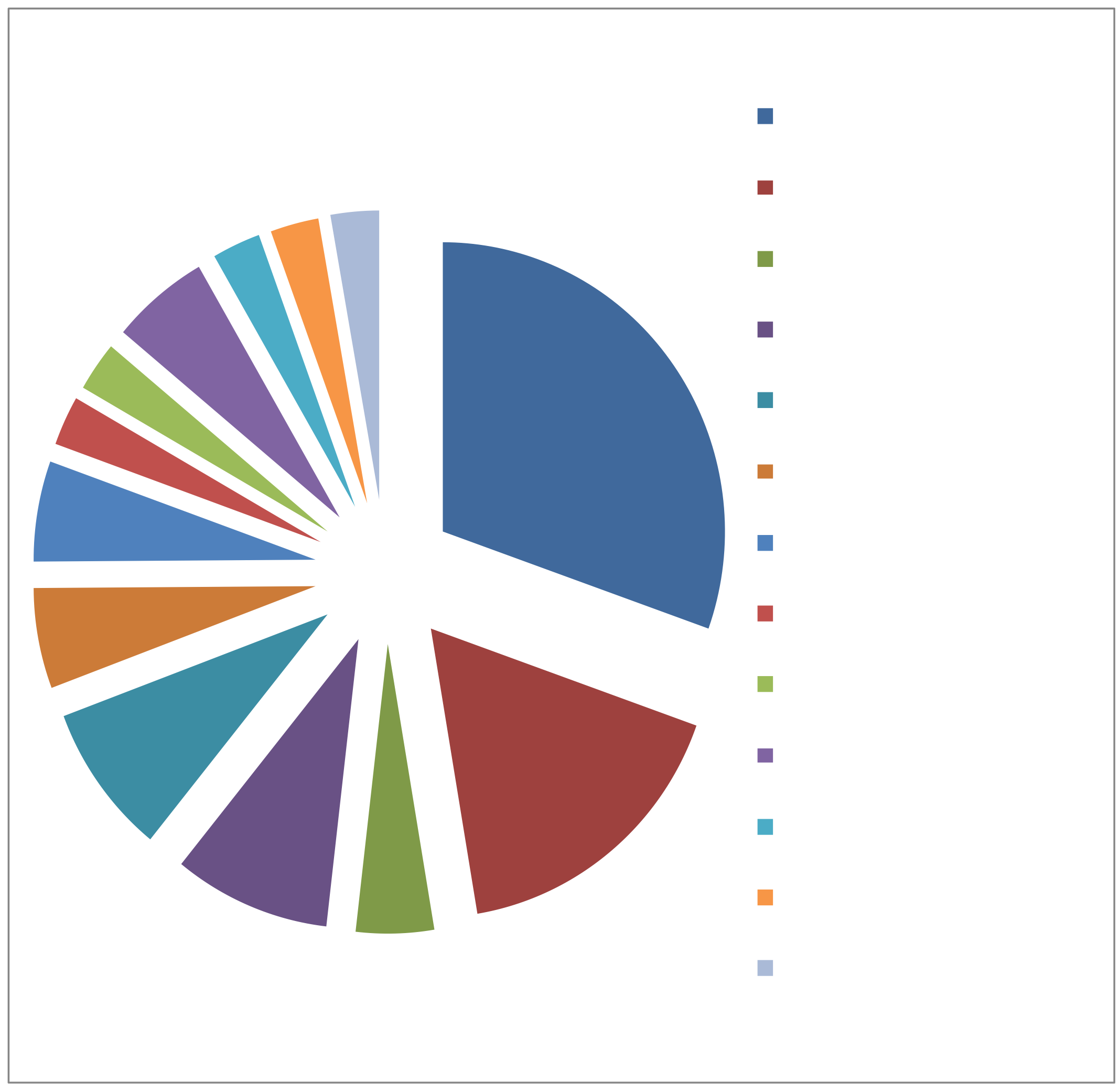 Эти данные позволяют сделать вывод о достаточных знаниях учеников о мире профессий, но низкой мотивации к выбору профессий, связанных с курсом. Следовательно, необходимо обратить внимание на мотивационную составляющую работы и использование практико-ориентированных форматов. Преподавая курс обществознания последние два года, как учитель я затрагивала темы профориентации на своих уроках, но работа в этом направлении осуществлялась эпизодически. Данные методические рекомендации являются результатом работы по обобщению и систематизации накопленного опыта. Методические рекомендации подготовлены на основе Программы для общеобразовательных учреждений к предметной линии учебников под редакцией Л. Н. Боголюбова и предназначены для работы в 5-9 классах общеобразовательных учреждений.  Разработка включает в себя примерное тематическое планирование уроков в 5- 9 классах с описанием профессий, которые характеризуются при изучении соответствующей темы и названиями профориентационных уроков (выделены *), технологические карты трех профориентационных уроков.Цели:  формирование у учеников знаний о профессиях связанных с обществознанием (право, экономика, психология и педагогика, социология, культурология, история).Задачи: показать значение обществоведческих знаний в работе специалистов юридического, психолого-педагогического, экономического, историко-культурного, социологического направлений; развивать возможности их применения в жизни, в профессиональной деятельности и самообразовании; повышать мотивацию к учению.Материально-техническое обеспечение: компьютер, проектор, экран, доступ в Интернет. Учебно-методическое обеспечение курса:Обществознание. Рабочие программы. Предметная линия учебников под ред. Л.Н. Боголюбова. 5-9 классы/Л.Н. Боголюбов, Н.И. Городецкая, Л.Ф. Иванова.- М.: Просвещение, 2016.-63 с.Обществознание. 5 класс: учебник / Под ред. Л.Н. Боголюбова, Л.Ф. Ивановой. - М: Просвещение, 2015.Обществознание. 6 класс: учебник/ Под ред. Л.Н. Боголюбова, Л.Ф. Ивановой. – М.: Просвещение, 2015.Обществознание. 7 класс: учебник / Под ред. Л.Н. Боголюбова, Л.Ф. Ивановой. – М.: Просвещение, 2016.Обществознание. 8 класс: учебник / Л.Н. Боголюбов, Н.И. Городецкая, Л.Ф. Иванова, А.И. Матвеева.-  М.: Просвещение, 2014. Обществознание. 9 класс: учебник / Л.Н. Боголюбов, А.Ю. Лазебникова. - М.: Просвещение, 2014.ПРИМЕРНОЕ ТЕМАТИЧЕСКОЕ ПЛАНИРОВАНИЕТехнологическая карта урока в 5 классе «Труд и моя будущая профессия»Данная методическая разработка создана для проведения практикума по теме «Труд» на уроке обществознания в 5 классе (УМК   под редакцией Л.Н. Боголюбова). Она может быть использована также для проведения классного часа.Цели: развитие знаний о профессии и профессиональном труде, о факторах, влияющих на выбор профессии. Планируемые результаты: Личностные воспитание чувства само- и взаимоуважения; развитие сотрудничества при работе в группах; развитие интереса к миру профессий.Метапредметные УУД: развитие речи; формирование умений сравнивать, обобщать факты; развитие внимательности и наблюдательности. Предметные: знания о факторах, влияющих на выбор профессии и особенностях некоторых профессий. Формы организации познавательной деятельности обучающихся: коллективная, индивидуальная. Оборудование и материалы: бумага, фломастеры, карточки с незаконченными предложениями;  фотографии с изображениями рисунков, демонстрирующих проблему выбора профессии.Список использованных источниковhttp://festival.1september.ru/articles/632556/http://nsportal.ru/shkola/klassnoe-rukovodstvo/library/2013/03/26/metodicheskiy-sbornik-proforientatsionnykh-igr-dlyaХод урокаТехнологическая карта урока в 6 классе «Готовимся выбирать профессию»Данная методическая разработка создана для проведения второго урока по теме «На пути к жизненному успеху» на уроке обществознания в 6 классе (УМК   под редакцией Л.Н. Боголюбова)Цели: расширить знания учеников о различных профессиях, подготовить их  к осознанному выбору профессии, сформировать уважение к труду, представителям различных профессий.Планируемые результаты: Личностные: ценностное отношение к труду, развитие творческих способностей через активные формы деятельности.Метапредметные УУД: развитие речи, умений сравнивать, обобщать факты, интереса к самопознанию, готовности и способности к саморазвитию; оценивать собственное умение общаться с одноклассниками; смысловое чтение учебных и познавательных текстов. Предметные: знание групп профессий: человек - человек, человек - природа, человек - техника, человек - художественный образ, человек - знаковая система; представление о труде как главном слагаемом жизненного успеха.Оборудование и материалы: раздаточный материал «Словарь профессий» (4, С.120-130), бланки с тестом «Как выбрать профессию», шляпы из картона шести цветов.Список использованных источников:Сорокина, Е.Н.  Поурочные  разработки по обществознанию (к учебнику под ред. Л.Н. Боголюбова, Л.Ф. Ивановой). 6 класс.- М.: ВАКО, 2016.-240 с.Обществознание. 6 класс: Учебник для общеобразовательных организаций/ Под ред. Л.Н. Боголюбова, Л.Ф. Ивановой.-5-е издание.- М: Просвещение, 2015.-111с.Эдвард де Боно Шесть шляп мышления /Пер. с анг.- СПб: Питер, 1997.Макарова, А.Н. Профессиональное развитие личности (профессиональный аспект)/А.Н. Макарова, Е.Н. Волкова.- Н.Новгород: ВГИПУ, 2006.-179 с.Ход урокаТехнологическая карта урока в 9 классе на тему «Право и будущая профессия» В 9 классе многие ученики делают осознанный выбор профессии. Многие ребята проявляют интерес к профессиям, связанным с правом и юриспруденцией. Изучая тему «Право» в курсе обществознания (УМК   под редакцией Л.Н. Боголюбова) учащиеся знакомятся с основными положениями Конституции РФ, отраслями права, гражданскими и административными правоотношениями; трудовым и семейным правом, социальными правами, международно-правовой защитой жертв вооруженных конфликтов, законодательством в сфере образования. Всё это позволяет учащимся  овладеть знаниями о праве. Содержание предмета позволяет  раскрыть роль изучения права с позиций профориентации, ведь право является основой многих профессий. Это можно сделать через проведение специальных занятий профориентационной направленности, один из вариантов которых представлен в данной  разработке. Данная разработка может привлечь внимание учителей обществознания, руководителей факультативов профориентационной направленности, классных руководителей. Технология занятия проста, не требует длительной подготовки.  Для его  проведения  можно использовать резервное  время или час практикума по теме «Право».  Цель: познакомить учащихся с существованием профессий, связанных  с «правом». Задачи: сформировать знание учащихся о юридических профессиях; показать значимость предмета «обществознание» при их выборе; воспитать уважение к представителям различных профессий.  Планируемые результаты. Личностные: уважение к труду, представителям различных профессий, уважительное отношение к закону, чувство ответственности за свои действия. Метапредметные УУД: развитие речи, умений сравнивать, обобщать факты, интерес к самопознанию, готовности и способности к саморазвитию; смысловое чтение познавательных текстов.  Предметные: знание о юридических профессиях, их наиболее важных особенностях. Оборудование и материалы: ПК, презентация, раздаточный материал «Профессиограммы»Список использованных источников при разработке урока1.Нужны ли России экономисты и менеджеры? Востребованность профессий на рынке труда//Комсомольская правда. http://www.kp.ru/guide/vostrebovannost-na-rynke-truda.html 2. http://nizhnij-novgorod.trud.com/salary/867/5339.html 3.http://moeobrazovanie.ru/professions_sudya.html 4.https://yandex.ru/images/search?text=%20юрист 5. Профессиограммы// https://docviewer.yandex.ru/print.xml?uid=131631107&sk=0b5b446e4fe860aef6e3c5167c5dcb80&id =13wu8-5ort1muyagk5qx774ncnau1fcvcl2e5i38ccrd73teq6xr2t0i9psfpddxi6w3v02ycg3sqvz9m52nq8n98tmpavt63w8zbasg1 Перечень ссылок на публикацию в ИнтернетеСайт Всероссийского фестиваля педагогического творчества  https://educontest.net/ruХод урока№№Тема урокаПрофессии, с которыми происходит знакомство на уроке5 класс  5 класс  5 класс  5 класс  11Введение. Предмет «обществознание».Тема I. Человек (5 ч).Тема I. Человек (5 ч).Тема I. Человек (5 ч).Тема I. Человек (5 ч).2-32-3Загадка  человека.4-5.4-5.Отрочество - особая пора жизни.6.6.Практикум по теме «Человек».    психологТема II. Семья (5 ч).  Тема II. Семья (5 ч).  Тема II. Семья (5 ч).  Тема II. Семья (5 ч).  7.7. Семья и семейные отношения.8.8. Семейное хозяйство.9.9. Свободное время.10-1110-11 Практикум по теме «Семья».  Тема III. Школа  (6 ч).Тема III. Школа  (6 ч).Тема III. Школа  (6 ч).Тема III. Школа  (6 ч).12-1312-13Образование в жизни человека.учитель, воспитатель1414 Образование и самообразование.1515 Одноклассники, сверстники, друзья.1616 Практикум по теме «Школа». 1717 Повторение и обобщение по теме «Школа»Тема IV. Труд (6 ч).  Тема IV. Труд (6 ч).  Тема IV. Труд (6 ч).  Тема IV. Труд (6 ч).  1818Труд – основа жизни.ученый, водитель,  повар, слесарь1919 Учимся трудиться и уважать труд.2020 Труд и творчество.2121 Учимся творчеству. Практикум по теме «Труд».2222  Практикум по теме «Труд». Труд и моя будущая профессия*продавец, менеджер, криминалист2323 Повторение и обобщение по теме «Труд»Тема V. Родина (7 ч).Тема V. Родина (7 ч).Тема V. Родина (7 ч).Тема V. Родина (7 ч).2424 Наша Родина-Россия.2525 Государственные символы России.2626 Гражданин России. Учимся быть достойными гражданами.2727 Мы – многонациональный народ.28-2928-29Практикум по теме «Родина».  3030 Повторение и обобщение по теме «Родина»31-3431-34Итоговое повторение   6 класс  6 класс  6 класс  6 класс  Тема I.  Человек в социальном измерении (12 ч).Тема I.  Человек в социальном измерении (12 ч).Тема I.  Человек в социальном измерении (12 ч).Тема I.  Человек в социальном измерении (12 ч).2-32-3Человек –личность.  4-54-5Человек познаёт мир.  6-7.6-7.Человек и его деятельность8-9.8-9.Потребности человека.1010 На пути к жизненному успеху. 1111 На пути к жизненному успеху. Готовимся выбирать профессию*12-1312-13Практикум по теме «Человек в социальном измерении»Тема II.  Человек среди людей (10  ч).Тема II.  Человек среди людей (10  ч).Тема II.  Человек среди людей (10  ч).Тема II.  Человек среди людей (10  ч).14-1514-15Межличностные отношения. 16-1716-17Человек в группе18-1918-19Общение20-2120-21Конфликты в межличностных отношенияхпсихолог22-2322-23Практикум по теме «Человек среди людей»Тема III. Нравственные основы жизни (7 ч).Тема III. Нравственные основы жизни (7 ч).Тема III. Нравственные основы жизни (7 ч).Тема III. Нравственные основы жизни (7 ч).24-2424-24Человек славен добрыми делами26-2726-27Будь смелымсотрудник МЧС28-2928-29Человек и человечность3030Практикум по теме «Нравственные основы жизни»31-3431-34Итоговое повторение  7 класс  7 класс  7 класс  7 класс  1.Вводный урок.  Тема I. Регулирование поведения людей в обществе (11 ч). Тема I. Регулирование поведения людей в обществе (11 ч). Тема I. Регулирование поведения людей в обществе (11 ч). 2.Что значит жить по правилам  3-4.Права и обязанности граждан  юрист5-6.Почему важно соблюдать законы7-8Защита отечествавоенный, полицейский9Для чего нужна дисциплина10Виновен - отвечай11 Кто стоит на страже закона12 Практикум по  теме «Регулирование поведения людей в обществе»Тема II. Человек в экономических отношениях (13 ч).Тема II. Человек в экономических отношениях (13 ч).Тема II. Человек в экономических отношениях (13 ч).13-14Экономика и ее основные участники15Мастерство работника 16-17Производство, затраты, выручка, прибыль. 18-19Виды и формы бизнесапредприниматель20Обмен, торговля, рекламапродавец, менеджер, специалист по рекламе21Деньги и их функциибухгалтер, экономист22-23Экономика семьи24Практикум по теме «Человек в экономических отношениях»25Практикум по теме «Человек в экономических отношениях».Экономика и мир профессий*бухгалтер, экономист, продавец, менеджер, предприниматель и др.Тема III. Человек и природа (5 ч).Тема III. Человек и природа (5 ч).Тема III. Человек и природа (5 ч).26Человек-часть природы27Охранять природу  – значит охранять жизньэколог28Закон на страже природыюрист29-30Практикум по теме «Человек и природа»31-34Итоговое повторение  8 класс  8 класс  8 класс  8 класс  Тема I. Личность и общество (6 ч)Тема I. Личность и общество (6 ч)Тема I. Личность и общество (6 ч)1Что делает человека человеком?2Человек, общество, природа3Общество как фактор жизнедеятельности людей4Развитие общества6Как стать личностьюпсихолог6Практикум по теме «Личность и общество».Тема II. Сфера духовной культуры (8 ч.)Тема II. Сфера духовной культуры (8 ч.)Тема II. Сфера духовной культуры (8 ч.)7Сфера духовной культуры  8Мораль. Долг и совесть.9Моральный выбор - это ответственность10Образование   учитель, преподаватель вуза, воспитатель11Образовательные учреждения Нижегородской области *  учитель, преподаватель вуза, воспитатель12Наука в современном обществеученый-исследователь13Религия как одна из форм культуры. религиовед, культуролог14Практикум по теме «Сфера духовной культуры».  Тема III. Социальная сфера (5 ч.)Тема III. Социальная сфера (5 ч.)Тема III. Социальная сфера (5 ч.)15Социальная структура общества. социолог, демограф16Социальные статусы и роли. 17Нации и межнациональные  отношения.этнограф, дипломат18Отклоняющееся поведение.  социальный педагог19Практикум по теме «Социальная сфера».  Тема IV. Экономика (13 ч.)Тема IV. Экономика (13 ч.)Тема IV. Экономика (13 ч.)20Экономика и ее роль в жизни общества. 21Главные вопросы экономики. 22Собственность23Рыночная экономика24Производство - основа экономики25Предпринимательская деятельность. предприниматель, маркетолог26Роль государства в экономике. 27Налоги, уплачиваемые гражданами.бухгалтер, аудитор, специалист налоговой инспекции28Распределение доходов. 29Инфляция и семейная экономикафинансовый аналитик, экономист30Безработица, ее причины и последствия.  специалист службы занятости, менеджер по кадрам31Мировое хозяйство и международная торговля.  32Практикум по теме «Экономика»33-34Итоговое повторение9 класс  9 класс  9 класс  1 Вводный урокТема I. Политика (9 ч)Тема I. Политика (9 ч)Тема I. Политика (9 ч)2Политика и власть3Государство4Политические режимы5Правовое государство6Гражданское общество и государствоомбудсмен7Участие граждан в политической жизни8Политические партии и движенияполиттехнолог, политолог9-10Практикум по теме «Политика».Тема II. Право (18 ч.)Тема II. Право (18 ч.)Тема II. Право (18 ч.)11Роль права в жизни общества и государства12Правоотношения и субъекты права13Правонарушения и юридическая ответственность 14 Правоохранительные органыпрокурор, следователь, судья, полицейский, адвокат15-16Конституция РФ. Основы конституционного строясудья17-18Права и свободы человека и гражданина19Гражданские правоотношения нотариус, патентовед20Право на труд. Трудовые правоотношенияспециалист по охране труда21Семейные правоотношения22Административные правоотношенияюрисконсульт, судебный пристав23Уголовно-правовые отношенияработник уголовного розыска, криминалист, адвокат, правозащитник, следователь24Социальные права25Международно-правовая защита жертв вооруженных конфликтовдипломат, конфликтолог, психолог26Правовое регулирование отношений в сфере образования27Практикум по теме «Право».  28Право и будущая профессия*следователь, судебный пристав, юристконсульт, нотариус, адвокат, прокурор, судья, юрист29-33Итоговое повторениеЭтап урокаДеятельность учителя Деятельность ученика1. Орг.моментПриветствие учащихся. Проверка готовности к занятию.Приветствие учителя2. Постановка целей занятия.- Ребята, как бы вы ответили на вопрос о том, что такое счастье?  Часто взрослые люди говорят "Счастье - это когда утром с радостью идёшь на работу, а вечером с радостью возвращаешься домой". -Что же является важными составляющими счастья? (Труд, приносящий радость, правильный выбор профессии). Отвечают на вопросОтвечают на вопрос3. Выявление темы через создание проблемной ситуации-Рассмотрите внимательно иллюстрации на доске, подумайте, какой именно вопрос мы будем рассматривать на занятии?Тема нашего занятия «Труд и моя будущая профессия». Проблема выбора профессии рано или поздно встаёт перед каждым человеком. Вы учитесь в 5 классе и с каждым годом становитесь взрослее и очень скоро вам предстоит совершить один из наиболее ответственных, определяющих вашу судьбу выборов – выбор профессии. Особенно сложно сделать этот выбор в молодом возрасте, когда ещё нет за плечами богатого жизненного опыта, когда недостаточно информации для принятия этого жизненно важного решения. В мире насчитывается более 40 000 профессий. Как найти ту единственную, свою, чтобы ей служить и приносить пользу людям и обществу?! Этому вопросу сегодня мы посвятим наше занятие. Рассматривают иллюстрации на доске, высказывают предположения,записывают тему урока в тетрадь4. Актуализация знаний. Планирование деятельности и целеполагание- Ребята, расскажите, что вы уже знаете о профессиях, о каких профессиях подробно говорили на уроках, на классных часах в начальной школе.-Определились ли вы со своей будущей профессией?-На какие вопросы вы сегодня хотели бы получить ответы?Отвечают на вопросы5. Поиск решения проблемы (открытие нового знания)Во все времена люди по-разному относились к своей работе, к труду, что им приходилось выполнять. Послушайте легенду. Давным-давно во французском городе Шартре строился большой собор. Троих рабочих, подвозивших на тачках строительный камень, спросили, чем они занимаются. Первый ответил: "Обтёсываю эти проклятые камни, вон какие мозоли на руках набил!" Второй молвил: "Я обтёсываю и вожу камни, зарабатываю на кусок хлеба своей жене и дочкам". А третий сказал с улыбкой: "Я строю прекрасный собор". -Занимаясь одной работой, все трое дали различные ответы на заданный вопрос. Почему?  В ответах каждого прозвучало их особенное отношение к одной и той же деятельности: строительству собора. Не секрет, что и в наше время развития науки, техники, телевидения, компьютеров далеко не все люди относятся к своей работе с любовью, получая от труда удовлетворение и радость; не каждый испытывает любовь к своей профессии. Для того чтобы этого не случилось с вами, мы сегодня и обсуждаем данную тему.Главная причина этого кроется в выборе профессиональной деятельности, не отвечающей интересам, склонностям, способностям человека. Следовательно, труд приносит радость и успех тогда, когда он по душе. Давайте порассуждаем о том, как нужно выбирать профессию, что важно учитывать при этом.Успешные профессионалы, т.е. люди, довольные своей профессией и зарабатывающие много денег, сформулировали три главных требования, которым должна удовлетворять профессия, чтобы потом не разочароваться в ней:профессия должна быть интересной,профессия должна соответствовать собственным способностям (задатки, личностные качества, состояние здоровья).профессия должна пользоваться спросом на рынке труда.Формула выбора профессии (зарисовывается схема на доске)«ХОЧУ»«НАДО»                    Выбор профессии   «МОГУ»- Ребята, какую профессию вы хотели бы получить?-Что вас привлекает в этой профессии?Высказывают предположенияОтвечают на вопросы6.  Физкультминутка- Изобразите в парах  с помощью пантомимы представителя одной из профессий.Выполняют задание в парах  7. Выражение решения, применение нового знанияВ соответствии с принципами выбора профессии «Хочу- Могу- Надо» запишите, чем бы вы хотели заниматься. Составьте список ваших возможностей, склонностей, подумайте, какие профессии востребованы сегодня.Нередко ценные советы по выбору профессии могут бать нам наши близкие, например, родители и учителя. К этим советам стоит прислушаться, ведь они хорошо знают нас детства, наши способности, особенности характера.  Предлагаю поиграть в игру «Автопортрет».  Каждый должен нарисовать на листке самого себя (сделать автопортрет). Рисунок должен быть на всю страницу, по центру, только лицо. Желательно нарисовать его быстро, как бы "на одном дыхании". Подписывать листок не надо. Ведущий быстро собирает листочки с автопортретами и их перемешивает. Тут же ведущий раздает игрокам листочки, но уже в случайном порядке.   Следующее задание: «Посмотрите внимательно на изображение, постарайтесь понять, что это за человек, на что он способен, но при этом не старайтесь узнать, кто здесь нарисован. На обратной (чистой) стороне листочка с автопортретом напишите одну профессию, которая, на ваш взгляд, больше всего соответствует изображенному лицу. После этого листок передайте соседу справа, а от соседа слева возьмите новый листок и проделайте то же самое. Если Вы получите листок с собственным автопортретом, то также подберите к нему профессию. Таким образом, все листочки должны пройти круг. Профессии на одном листочке могут повторяться».   Далее ведущий быстро собирает листочки, перемешивает их и начинает подведение итогов. Берется первый листочек, участникам игры показывается изображение на нем и зачитываются выписанные на обратной стороне профессии соответствующие данному автопортрету. Нельзя тут же спрашивать, чей это листок, да еще вручать его автору, т.к. обычно над изображениями смеются и далеко не каждый может чувствовать себя при этом уверенно. Учитель предлагает игрокам самим найти свои автопортреты и взять их себе на память.  Сейчас мы узнаем, как хорошо вы знаете профессии. Поиграем в игру «Отгадай профессию по описанию?».1.Само слово прочно закрепилось в нашем лексиконе, хотя пришло оно с Запада. Первоначально слово обозначало умение объезжать лошадей и править ими. В современном английском языке это слово буквально означает «руководство людьми». Функция этой профессии изменяются по мере развития науки, техники, производства. Сегодня – это функции планирования, организации и контроля. Наличие знаний в области управления, экономики, права, психологии и уметь применять их в жизни – вот что требуется от современного специалиста этой профессии. (Менеджер)2.Люди этой профессии первыми пребывают на место преступления, они все знают об отпечатках пальцев и о почерке человека. Любой специалист этой профессии знает, что у мужчин длина шага 60-90 см, а у женщин и стариков 50-70; а если длина шага метр и больше, значит, человек бежит. (Криминалист)3.В настоящее время в России эта профессия завоевала особую популярность. В отличие от европейский стран, у нас в стране получить данную профессию совсем не сложно. А вот во Франции, например, желающих получить эту профессию подвергаются серьезному экзамену. Одним из главных этапов экзамена является психологические испытания. Их задача – установить личные качества испытуемого: степень активности, умение сохранять самообладание и хладнокровие. Путем перекрестных опросов выясняется его воспитанность, обходительность и т.д. 4. Кандидаты пишут обязательное сочинение о своей будущей профессии, по которому экзаменаторы судят об умственный способностях экзаменуемого, уровне его духовной культуры. Последняя подсказка: представитель этой профессии имеет дело с ценностями и деньгами. (Продавец)  Игра «Детективы». Один из учеников загадывает шесть предметов, которыми пользуется представитель какой-либо профессии, а затем всей группе предлагает угадать, что это за профессия.Выполняют задание.Выполняют рисунки.Записывают профессию на обратной стороне  листа с автопортретом.Выбирают свои автопортреты.Отгадывают загадки, задают вопросы о профессии.Отгадывают загадки, задают вопросы о профессии.Выполняют задание8. Рефлексия  Игра «Все в твоих руках». Давайте положим ладошку на листок и обведем ее. Каждый палец означает какую-то позицию: Большой – что для вас было самым важным. Указательный – что для вас было самым интересным. Средний – что для вас было самым трудным. Безымянный – как вам было комфортно на уроке.Мизинец – что мне хотелось бы узнать еще.Ученики по желанию зачитывают свои ответы.Зарисовывают ладошки и отвечают на вопросы.Этап урокаДеятельность учителя Деятельность ученика1. Орг.момент Приветствует учащихся, отмечает отсутствующих, проверяет готовность к занятию. Приветствие учителя.2. Постановка целей урокаРебята, мы  уже узнали о том, каковы слагаемые жизненного успеха,  что привычка к труду помогает успеху. Сегодня мы продолжим разговор о жизненном успехе и факторах его составляющих.3. Выявление темы через создание проблемной ситуации   Исследователи приводят следующие данные: «Если производительность труда работника, правильно избравшего профессию и выполняющего работу с желание, принять за 100%, то у человека, неправильно выбравшего профессию, она будет равняться 50%, у работающего без желания, да к тому же и еще неправильно выбравшего профессию -30%».-Прокомментируйте эти данные? О чем они свидетельствуют?-Всегда ли люди правильно осуществляю выбор профессии?-Насколько важен правильный выбор профессии для человека?В процессе беседы определяется тема урока «Готовимся выбирать профессию»Отвечают на вопросы, определяют тему урока.Записывают ее в тетрадь.4. Актуализация знаний. Планирование деятельности и целеполагание - Ребята, о проблеме выбора профессии мы говорили с вами на классных часах и на уроках обществознания в 5 классе. Вспомните, что обязательно нужно учитывать  при выборе профессии?Выслушивая ответы учеников, учитель ведет записи на доске в виде схемы:    Выбор профессии:  наличие способностейинтерес к этой профессиитрадиции семьивостребованность профессииматериальная обеспеченность.- Готовы ли сейчас выбрать профессию?Послушайте притчу. Учитель принес сундук и сказал ученикам:-Прежде, чем научиться, вы должны открыть этот сундук любым способом. Ученики столпились вокруг сундука. Одни попробовал открыть его с помощью инструментов, но замок оказался слишком сложным. Другой принес из дома разные ключи, но ни один из них не подошел. Третий попытался разбить сундук топором, но безуспешно.-Учитель, может, начнем учиться? – робко сказал один ученик. - Я изучу разные замки и когда-нибудь открою этот сундук. Но для этого мне нужны знания и время.-О чем эта притча?Нам  необходимы получить более полные знания, предметные и о профессиях, типах профессий, Мы недостаточно хорошо знаем свои способности и задатки. Отвечают на вопросы.Воспроизводят схему в тетрадях.Отвечают на вопрос.Слушают притчу.Высказывают предположения.5. Поиск решения проблемы (открытие нового знания) Существует пять типов профессий.1. Тип «Человек-природа», ведущим предметом труда выступают  растения, животные и микроорганизмы.2. Тип «Человек- техника», главный предмет труда – технические системы, вещественные объекты, материалы, виды энергии.3.Тип «Человек-знак» характеризуется такими ведущими предметами труда, как условные знаки, цифры, коды, естественные или искусственные языки.4. Тип «Человек- художественный образ» связан с условиями построения художественного образа.5. Тип «Человек- художественный образ». Для этого типа главным предметом труда являются группы, коллективы, общность людей.С помощью теста «Как выбрать профессию» попробуем определить ваши способности  (1,С.91-92).Сейчас предлагаю поработать со словарем профессий.Каждая пара получит раздаточный материал, вам нужно найти примеры профессий того типа, к которому вы относитесь, по результатам теста, записать 5 примеров в тетрадь. Ученикам предлагается прочитать название профессий.  Запись в тетрадях типов профессий.Выполнение теста на бланках, обработка результатов. Работают со словарем, записывают и затем называют примеры профессий.6.  Физкультминутка Упражнение «Что я люблю делать». Ученики выполняют в парах следующее задание. Один из учеников выберет то, что он любит делать, и начнет без слов показывать  это. Второй угадывает, затем ученики меняются ролями.   Выполняют упражнение в парах.7. Выражение решения, применение нового знания   Дома вы должны были подготовиться к дискуссии «Зачем человек трудится?»  по вопросам в задании 6 из рубрики «В классе и дома» на странице 47 учебника (2). Вспомним правила ведения дискуссии.Дискуссия проводится по следующим вопросам: 1. Каково место труда в жизни человека? 2. Труд по призванию или из чувства долга? 3. Труд – внутренняя потребность или жестокая (вынужденная необходимость)? 4. Обязательно ли испытывать радость от труда? 5. Какое значение имеет общественное признание ценности твоей работы? 6. Почему сегодня есть люди, не занятые трудом, но живущие вполне благополучно?Ученики высказываются по каждому из вопросов, используя записанные на доске незаконченные фразы: «Если рассуждать, то…», «Я думаю, что…», «По-моему…», «Я считаю, что…», «Я не согласен с…, потому что…», «Мое мнение …».  Затем один из учеников с помощью учителя делает выводы по теме дискуссии.Называют правила ведения дискуссии.Высказывают суждения.Один из учащихся завершает дискуссию, делает выводы.8.   Задание на дом    Прочитать стр.42—47. Подготовить устный ответ на вопрос: «С какими профессиями связаны, знания и умения, приобретаемые на уроках обществознания?»9. Рефлексия деятельности. Подведение итогов урока.     Подвести итоги сегодняшнего занятия нам поможет прием «Шесть шляп мышления».Учащиеся берут одну из шести шляп. Обладатели каждой шляпы должны дать оценку событиям, фактам, результатам деятельности на уроке в зависимости от цвета шляпы.Белая шляпа символизирует конкретные суждения без эмоционального оттенка.Желтая шляпа –позитивные оценки.Черная –проблемы и трудности.Красная –эмоциональное отношение.Зеленая – творческая, генерирует предложения.Синяя- обобщает все ранее прозвучавшие высказывания. (соблюдается выше обозначенный порядок выступления «шляп») Отвечают на вопросы исходя из доставшейся шляпы.Этап урокаДеятельность учителя Деятельность ученика1. Орг.момент  Приветствие учащихся. Поверка готовности к уроку. Приветствие учителя.2. Постановка целей урока - Ребята, скажите,  кто уже  определился с выбором своей  будущей профессии. Спасибо. Таких немного.  - Какие экзамены ГИА вы выбрали?   Экзамены выбрали, а с профессиями не определились.Обществознание выбрали многие ученики. -А вы можете назвать профессии и специальности, где могут пригодиться знания по данному предмету?   -А какие профессии связаны с темой «Право»?  -Кто из вас хочет связать свое будущее с юридическими профессиями?-Исходя из сформулированным мной вопросов, догадайтесь о чем пойдет речь сегодня на уроке?Формулируется и записывается на доске тема урока. -Что бы вы хотели узнать о профессиях, связанных с правом? Отвечают на вопросы учителя.Высказывают предположения Высказывают предположения. Записывают в тетрадь тему урока.3. Актуализация знаний. Планирование деятельности и целеполагание  Работа с первой и второй графой таблицей «Знаю-Хочу узнать - Узнал» Обсуждение результатов. Заполнение таблицы на доске на по итогам фронтальной беседы. Постановка задач урока. Выполняют задание в тетради. Участвуют в обсуждении.4. Поиск решения проблемы (открытие нового знания) Сейчас предлагаю вам познакомиться с презентацией. СЛАЙД 2. Юрист – это общее название для многих профессий. Это такие профессии как адвокат, прокурор, следователь, пристав и т.д. Профессия юриста является одной из самых древних в истории цивилизации. Она появилась вместе с правом. Ее роль возрастала по мере развития законодательства, повышения регулирующего значения права в жизни общества. Знание права и умение его применять стало важным условием для осуществления многих функций государства. СЛАЙД 3 Профессии юриста принадлежит важная социальная роль. Юристы защищают интересы личности, ее права, свободы, собственность, интересы общества, государства от преступных и иных противоправных посягательств. Они призваны вести борьбу за справедливость, гуманность, законность, правопорядок.    Социальная роль юриста особенно возрастает в правовом государстве, где соблюдению и исполнению юридических норм придается важнейшее значение.СЛАЙД 4. Юридическая работа - это весьма многогранная деятельность. Она осуществляется во всех сферах социальной жизни. Юристы работают в органах законодательной, исполнительной и судебной власти.  Юридическое образование необходимо специалистам прокуратуры и адвокатуры, МВД, Следственного комитета, ФСБ РФ (Федеральная служба безопасности), ФСНК (Федеральная служба Российской Федерации по контролю за оборотом наркотиков). Юристы работают в юридических отделах предприятий, в общественных объединениях, в органах, осуществляющих международные связи, в образовательных и научно-исследовательских учреждениях. Специалисты юридического профиля используются в контрольных органах (торговли, финансов и др.), в комиссиях по защите прав несовершеннолетних и других комиссиях, состоящих при органах исполнительной власти и местного самоуправления, в аппарате отделов и управлений исполнительных органов. Юристы возглавляют различные комитеты  законодательных органов. СЛАЙД 5.  В зависимости от содержания юридической работы, сферы ее применения, форм и методов ведения она делится на следующие виды: правосудие, прокурорский надзор, оказание юридической помощи гражданам и организациям (адвокатская деятельность), совершения нотариальных действий, правовая работа в государственных органах, на предприятиях в учреждениях и организациях.  Существование различных видов юридической работы обусловливает специализацию юристов, без которой квалифицированное и успешное выполнение того или иного вида работы маловероятно. Рассмотрим несколько юридических профессий.СЛАЙД 6 Судья. Согласно Закону РФ "О статусе судей в РФ", судья – это должностное лицо государства, которое является носителем судебной власти. Это одна из самых тяжелых, ответственных и опасных профессий в мире. Это человек, который решает человеческие судьбы, за ним остается последнее слово по виновности или невиновности подозреваемого человека. СЛАЙД 7 Прокурор отвечает за обвинительную сторону следственного процесса, следит за исполнением гражданами закона РФ на территории, которая ему подведомственна. Прокурору необходимо хорошо ориентироваться в административном, уголовном законодательстве, знать особенности работы с физическими и юридическими лицами.  Такие специалисты необходимы для работы непосредственно в прокуратуре и в суде. СЛАЙД 8 Адвокат оказывает юридическую помощь, может провести бракоразводный процесс, защитить от уголовного обвинения, участвовать при рассмотрении дела о ДТП, помочь пострадавшим возместить компенсацию за причиненный моральный и физический ущерб и т.д. Согласно закону «Об адвокатской деятельности и адвокатуре в Российской Федерации», адвокат –независимый профессиональный советник по правовым вопросам. СЛАЙД 9. Нотариус - (в латинском языке notarius – писарь, секретарь) – юрист, специально уполномоченный на совершение нотариальных действий.Нотариальные органы и государственные или негосударственные конторы необходимы для закрепления прав и интересов граждан, государственных учреждений и предприятий. СЛАЙД 10 Следователь - юрист, занимающийся расследованием уголовных, экономических и политических преступлений. Работа следователя начинается с приема заявления о преступлении. Далее он открывает дело, проводит следствие на месте преступления, осуществляет поиск и опрос свидетелей. Следующая стадия требует анализа собранной информации, в ходе которого выдвигается несколько версий преступления. Определив круг подозреваемых, следователь проводит допрос, ищет доказательства и пишет отчет следствия. После этого дело передается в суд.  Следователь может работать в МВД, Следственном комитете,  ФСБ РФ, ФСНК.СЛАЙД 11 Юрист-консультант — работник-правовед, более 50% рабочего времени которого занимает консультирование других работников или учредителей организации по тем или иным юридическим вопросам. СЛАЙД 12 Судебные приставы –исполняют решения судов и других полномочных органов в принудительном порядке, например, по выплате долгов, лишению родительских прав, выселению.Судебных приставов по основному виду деятельности разделяют на приставов, обеспечивающих порядок деятельности судов, и приставов-исполнителей судебных актов. СЛАЙД13.Доход юриста зависит от оценки квалификации работодателем и клиентами.  Большое значение имеет конкретный профессиональный опыт специалиста. Наиболее высокооплачиваема работа судей.СЛАЙД 14. Юристы традиционно  входят в рейтинг востребованности профессий, наряду с экономистами, менеджерами, инженерами и IT-специалистами [1] .СЛАЙД 15. На рынке труда сегодня популярна узкая специализация - компании и организации ищут готовых совершенствовать свои навыки специалистов узкого профиля с опытом работы. Выпускников юридических факультетов ежегодно становится все больше и конкуренция растет. СЛАЙД 16. Судьи – это очень распространенная профессия, и люди такой специальности востребованы во всех регионах [2] . Прокуроры и адвокаты нужны также во всех субъектах РФ. Нотариусы необходимы в каждом крупном поселке, городе, областном центре. Специалисты с юридическим образованием востребованы в органах МВД, Следственных комитетах.    Просмотр презентации5.Физкультминутка  Зрительная гимнастика    Выполняют упражнение.6. Выражение решения, применение нового знания  Работа с третьей графы таблицы «Знаю-Хочу узнать - Узнал». Обсуждение результатов. Заполнение таблицы на доске на по итогам фронтальной беседы.Деление на группы. Ученики знакомятся с профессиограммами и готовят короткие устные выступления по плану:1. Каково содержание работы?2. Знание каких отраслей права  необходимо в первую очередь?3. Привлекает ли вас эта профессия?Наше знакомство с юридическими профессиями было далеко не полным. Предлагаю вам продолжить его дома.Задание на дом (по выбору):  подготовить творческую работу о профессии, связанной с правом (презентация, эссе-размышление, рисунок);  взять интервью у юриста, подготовить видеоотчет. Работают с таблицей.Зачитывают ответы.Подготовка и  выступления групп.7. Рефлексия деятельности. Подведение итогов урока.    Работа с третьей графы таблицы «Знаю-Хочу узнать - Узнал». Заполнение таблицы на доске по итогам беседы.- Чем была полезна сегодняшняя работа на уроке?  Учитель высказывает свое мнение об уроке, активности учеников. Работают с таблицей.Зачитывают ответы.